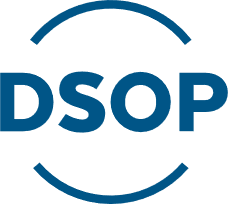 Registreringsskjema for Samtykkebasert Lånesøknad (SBL) Dette skjemaet skal brukes av finansinstitusjoner for å kunne hente både skattegrunnlag og lønnsopplysninger hos Skatteetaten.Bruk av samtykkeløsningen til å innhente informasjon fra Skatteetaten begrenses til egne kredittsøknader og til å behandle søknader om følgende typer kreditt/lån:Lån med pant i eiendomLån med pant i andre formuesgoder enn fast eiendomUsikrede lån (kredittkort og forbrukslån)I tillegg kan tjenesten benyttes for innhenting av økonomisk bakgrunnsinformasjon for kausjonister for privat – og bedriftslån.Kun finansforetak som har konsesjon fra Finanstilsynet etter finansforetaksloven §§2-7, 2-8,2-9 og 2-13 - 2-17 kan ta i bruk SBL.Alle feltene i skjemaet må være utfylt for å bli registrert.  Vi ber om å få skjemaet tilbake utfylt elektronisk, erstatt alle røde feltene.Kontaktinformasjon Overordnet DSOP (Skal kun fylles ved ny DSOP aktør/deltaker)Kontaktinformasjon for TjenestenAnnen informasjon: Ved å implementere SBL presiseres forpliktelsen til å implementere følgende tjenester:KonkursbehandlingKontrollinformasjon
Tjenestene må være klar for produksjon senest 6 måneder etter finansforetaket får tilgang til produksjonsmiljø for SBL.<sett kryss>Signatar Tilknytningsavtalen (Signatar som kan signere på overordnet nivå)<Fornavn> <Etternavn> <epost><telefonnr>Kontaktperson (for fremtidige henvendelser i forbindelse med Tilknytningsavtalen)<Fornavn> <Etternavn> <epost><telefonnr>Kontaktperson (for fremtidige henvendelser i forbindelse med Databehandleravtalen)<Fornavn> <Etternavn> <epost><telefonnr>Kontaktperson ved varsling om brudd på personopplysningssikkerheten hos Bits eller underleverandør<epost><telefonnr>Firmanavn <Firmanavn><Firmanavn><Firmanavn>Organisasjonsnummer<orgnummer><orgnummer><orgnummer>Fakturaadresse<e-post> eller <postadresse><e-post> eller <postadresse><e-post> eller <postadresse>Kontaktperson (hovedkontakt)<Fornavn> <Etternavn> <Tittel><epost><telefonnr>Kontaktperson (integrasjon)<Fornavn> <Etternavn> <Tittel><epost><telefonnr>Kontaktperson (ved Sikkerhetsavvik)<Fornavn> <Etternavn> <Tittel><epost><telefonnr>Kontaktperson (Personvernhenvendelser)<Fornavn> <Etternavn> <Tittel><epost><telefonnr>Signatar (den som kan forplikte deres virksomhet ovenfor Skatteetaten)<Fornavn> <Etternavn> <Tittel<epost><telefonnr>Tredjepart/leverandør som vil opptre på vegne finansforetaket:<Navn på leverandør><Org.nummer til leverandør>>Ønsker deltakelse i fagutvalg?<Ja/Nei><fornavn, etternavn><epost> 